A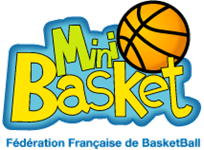 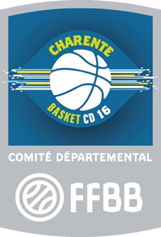 A joindre avec la feuille de plateau (Verso)Date : ………/ ……… / ………	CLUB RECEVANT : ……………………………………………………………………………Catégorie :  □   U9   NOM DU RESPONSABLE D’ORGANISATION : ……………………………………………………CLUBS PRESENTS :							NOMBRE D’ENFANTS		…………………………………………………………………..		………………………………….		…………………………………………………………………...		………………………………….…………………………………………………………………..		………………………………….		…………………………………………………………………...		………………………………….…………………………………………………………………..		………………………………….		…………………………………………………………………...		………………………………….Si le plateau n’a pas eu lieu, quelles en sont les raisons et à quelle date est-il reporté ?………………………………………………………………………………………………………………………………………………………………………………………………………………………………………………………………………………………………………………………………………………………………………………………………………………………………………………………………………..Suggestions / Remarques :………………………………………………………………………………………………………………………………………………………………………………………………………………………………………………………………………………………………………………………………………………………………………………………………………………………………………………………………………CD16     MINIBASKET		RECTO FEUILLE DE PLATEAU                         jeudi 5 octobre 2023